Agents of Change: Community Service Project“The best way to find yourself is to lose yourself in the service of others.”Mahatma Gandhi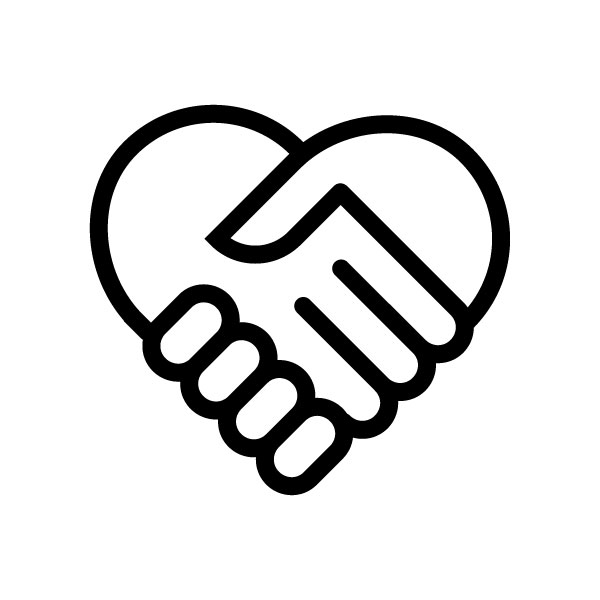 Rationale: During 4th quarter, our focus has been social awareness and social justice. It is important for each one of you to experience first-hand the leadership concepts of “contributing to the community and giving back to others”, to integrate what you are learning in class, and to learn more about your own leadership skills and impact on others.Outcomes for Project Assignment:To develop and possibly implement a meaningful project in collaboration with the leadership of a community service organization.To learn about effective teambuilding and collaborative work.To present project ideas to peers.  Community Service Project Scope and Process: During your final semester as a freshman, your team will identify a social issue in your community. You will be asked to then research the issue, collaborate with community members, and develop and implement a possible solution. This is not a passive activity where you and your team members show up and volunteer for a prearranged community service event (such as walk-a-thons, Habitat for Humanity, etc.).  This project requires project identification, planning, coordination and execution of effort from all group members. Ultimately, the community service project you design should benefit the community in a meaningful way, utilize your team’s resources in a creative way and help you integrate what you have learned in class.   Assignments and Due Dates
1. Community Service Project Proposal                                  		Wednesday, June 7th, 20172. Proposal Presentations/ Gallery Walk 						June 9th, 2017 	*more information to come 3. Implementation of Project								June 12th-13th, 2017